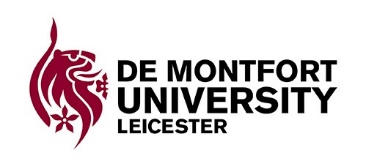 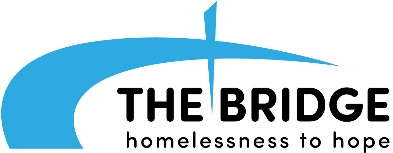 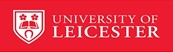 THE BIG SLEEP 2022Title (Mr/Ms/Miss/Mrs/Other): ………………………………………………………….Full Name: …………………………………………………Address: …………………………………………………………………………………………………………………………………………………………………………………………Post Code: …………………………………Date of birth: …………………………….			Telephone/Mobile: …………………………………………………………………Email: …………………………………………………………….		Twitter Handle (if applicable): …………………………………………………Emergency Contact (this should be someone not taking part in the event)Full Name: …………………………………………………Telephone/Mobile: …………………………………………………Relationship to Participant: …………………………………………………Fundraising on behalf of The BridgeThere is no entry fee, but we ask that you seek to raise a minimum of £250 in sponsorship. To start fundraising, please ‘Create a Team’ via our Enthuse page: https://thebridgehomelessnesstohope.enthuse.com/cf/bigsleep22For further details on how to successfully set up a Team on Enthuse, please visit: https://help.enthuse.com/en/articles/3624465-create-a-team-fundraising-pageTerms and ConditionsBy signing this form, I confirm that I have read the information about ‘The Big Sleep’ and understand and agree to the guidelines. I understand that photographs will be taken of participants that may be used for promotional purposes in the future. If I do not wish to be photographed, I will inform The Bridge Homelessness to Hope and the photographer on the day.Data Protection (please tick if applicable)                                            II would like to be kept up to date with news and fundraising activities from The Bridge Homelessness to Hope.Signature* ……………………………………………………………………………………	Date: ………………………………………………………If completing this form by hand: Please write in block capitals letters and return it to us at: The Bridge Homelessness to Hope, 43 Melton Street, Leicester LE1 3NB